Bio-Food Grade™ FR Hydraulic Fluid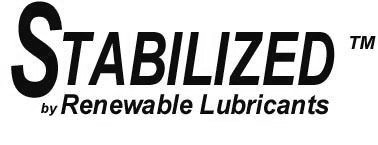 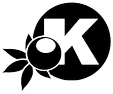 (ISO 32, 46, & 68)"Biobased Lubricants that Perform Like Synthetics"Bio-Food Grade™ FR Hydraulic Fluids are fire resistant (FR) biobased lubricants that contain ingredients, which are “Generally Regarded as Safe” (GRAS) for food processing equipment.  These food grade1 hydraulic fluids are ultimate biodegradable and environmentally non-toxic and can be used in environmentally sensitive areas such as in agriculture, marine, water treatment, and food processing plants.  They are Specially formulated to offer the lowest toxicity in aquatic conditions to meet and exceed the requirements of International Ecolabels and US Environmental Protection Agency (EPA) Vessel General Permit (VGP) guidelines for EALs.  In addition, the products exceed the USDA Biobased new carbon at >90%.  They are an excellent choice for inner plant applications (ie. Steel Mills) as fire resistant hydraulic fluids and they provide exceptional oxidation stability (RPVOT avg. 250 minutes) exceeding US Steel minimum requirement of 120 minutes.  Although they have a pour point of -30°C to -35°C, care must be taken if used in hydraulic systems setting static below -15°C for extended periods. Contains no animal byproducts and are manufactured under kosher supervision.Bio-Food Grade™ FR Hydraulic Fluids are formulated to perform in stationary and mobile hydraulic systems that require Anti-Wear, Anti-Rust and Anti-Oxidation properties.  These patented super high VI fluids have a long history of successfully being used in hydraulic systems designed with vane, piston, and gear-type pumps, that require DIN 51524 Part 2 and 3, Parker-Denison HF-O, HF-1, HF-2, Eaton-Vickers, Rexroth, and Sauer-Sundstrand.  They have shown to have exceptional anti-wear performance in ASTM D-4172 Four Ball Wear Tests.  Their anti-wear performance exceeds the requirements for US Steel 126, 136 and 127, DIN 51524 Part 2 and 3 load stage 10 in the FZG (DIN 51354).  They also meet and exceed the requirements for ashless GL-1, GL-2, GL-3 and AGMA Non-EP gear oils in reduction units and gear sets where they meet the viscosity ranges.  They are highly inhibited against moisture and rusting in both fresh and sea water and pass A and B Sequences of the ASTM D-665 Turbine Oil Rust Test.  Incorporating the super high viscosity index of the Stabilized* High Oleic Base Stocks (HOBS) into the formulas, gives multi-grade synthetic base oils performance by boosting the viscosity index to synthetic levels (Energy Conserving Formulas).  An environmentally friendly, zinc-free additive system has also been developed that meets or exceeds high pressure pump requirements.Fire Resistant Performance:  The super high viscosity index of the HOBS naturally improves the thermal shear stability of the formulas and load capacity.  The HOBS’s extremely low volatility (NOACK <1) and excellent oxidation stability improves the flash and fire safety features in these formulas.  In ASTM D-92, Flash Points range from 518°F (270°C) to 545°F (285°C) and Fire Points range from 610°F (321°C) to 635°F (335°C).  Based on previous test results, Bio-Food Grade™ FR Hydraulic Fluids ISO 32, ISO 46, and ISO 68 can be Factory Mutual approved as less hazardous fluid “Specification Tested” ISO/CD 15029-3 rating (HFDU), and ISO/TS 15029-2 Spray Ignition-Ignitability (Class H).  The tests have supported the expected temperature ranges of Autoignition (ASTM D-2155) @ 752 - 815°F (400 - 435°C) and Manifold Ignition (ISO 20823) @ 824 - 896°F (440 - 480°C).Meet the Environmental Protection Agency (EPA) 2013 Vessel General Permit (VGP) guidelines for ENVIROMENTALLY ACCEPTED LUBRICANTS (EALs), and should be used where LOW TOXICITY, BIODEGRADABILITY and NON-BIOACCUMULATION properties are required.  They exceed the acute toxicity (LC-50 / EC-50 >1000 ppm) criteria adopted by the US Fish and Wildlife Service and the US EPA.  They are ENVIRONMENTALLY RESPONSIBLE lubricants formulated from renewable agricultural biobased resources.  Earth's environmental future rests in the use of renewable materials.1Food Grade components in this product are listed in 21 CFR 178.3570, Lubricants for incidental food contact (USDA HX-1, H1).  Full compliance with other applicable restrictions of FDA, USDA, oil spill, and oil pollution prevention statutes is recommended.STABILIZED by Renewable Lubricants* is RLI’s trademark on their proprietary and patented anti-oxidant, anti-wear, and cold flow technology. High Oleic Base Stock (HOBS) are agricultural vegetable oils. This Stabilized technology allows the HOBS to perform as a high performance formula in high and low temperature applications, reducing oil thickening and deposits.Patented Product with Pending and Foreign Patents   Copyright 1999 Renewable Lubricants, Inc.™Trademark of Renewable Lubricants, Inc.Bio-Food Grade™ FR Hydraulic FluidsAvailability	F.O.B.: Hartville, Ohio, USA  1 Gallon	5 Gallon Pail	Drum   Totes  BulkTYPICAL SPECIFICATIONS	Page 2TESTMETHODISO 32ISO  46ISO  68Viscosity @ 40°CASTM D-44534.546.164.5Viscosity @ 100°CASTM D-4457.69.7512.8Viscosity @ -15°C, BrookfieldASTM D-298317,000 cP20,000 cP24,000 cPViscosity IndexASTM D-2270199204202Pour PointASTM D-97-35°C-32°C-30°CFlash Point (COC)ASTM D-92270°C280°C285°CFire Point (COC)ASTM D-92321°C330°C335°CNOACK Volatility 1 hr @ 250°CDIN51581<2%<1%<1%Foam Sequence I, II, III (10 min)ASTM D-89220/020/020/0Rust PreventionASTM D-665Distilled WaterPass/CleanPass/CleanPass/CleanSyn. Sea WaterPass/CleanPass/CleanPass/CleanAccelerated Storage StabilityCopper Corrosion Strip 3hr @ 100°CASTM D-130Pass1APass1APass1ARPVOT, (min)ASTM D-2272250250250Dielectric Strength, KV (Avg)ASTM D-877474746Acid NumberASTM D-9741.11.11.1Elastomer Testing BUNA-N RubberVolume Change, %D-4718.02.02.0Shore A Hardness ChangeD-2240-60.00.0Demulsibility,  ML Oil/Water/EmulsionASTM D-140140/ 40/ 040/ 40/ 040/ 40/ 04-Ball Wear, 1h, 167°F, 1200 RPM, 40 kgFZG Test A/8,3/90ASTM D-4172 DIN 51354 Part 2.30-.4012.30-.4012.30-.4012BiodegradabilityEcotoxicityFathead minnow, 96h LC50, ppm Daphnis magna, 48 h, EC50, ppm Sludge respiration inhibition, EC50, ppmMeets EPA requirements 560/6-82-002, 560/6-82-003Biodegradation ClassificationEnvironmentally Friendly USDA BioPreferredSMEnvironmental Management SystemCEC-L33-T-82>80%>80%>80%BiodegradabilityEcotoxicityFathead minnow, 96h LC50, ppm Daphnis magna, 48 h, EC50, ppm Sludge respiration inhibition, EC50, ppmMeets EPA requirements 560/6-82-002, 560/6-82-003Biodegradation ClassificationEnvironmentally Friendly USDA BioPreferredSMEnvironmental Management SystemOECD 301B Mod. Sturm>60%>60%>60%BiodegradabilityEcotoxicityFathead minnow, 96h LC50, ppm Daphnis magna, 48 h, EC50, ppm Sludge respiration inhibition, EC50, ppmMeets EPA requirements 560/6-82-002, 560/6-82-003Biodegradation ClassificationEnvironmentally Friendly USDA BioPreferredSMEnvironmental Management SystemASTM D-5864>60%>60%>60%BiodegradabilityEcotoxicityFathead minnow, 96h LC50, ppm Daphnis magna, 48 h, EC50, ppm Sludge respiration inhibition, EC50, ppmMeets EPA requirements 560/6-82-002, 560/6-82-003Biodegradation ClassificationEnvironmentally Friendly USDA BioPreferredSMEnvironmental Management System>10,000 ppm>10,000 ppm>10,000 ppmBiodegradabilityEcotoxicityFathead minnow, 96h LC50, ppm Daphnis magna, 48 h, EC50, ppm Sludge respiration inhibition, EC50, ppmMeets EPA requirements 560/6-82-002, 560/6-82-003Biodegradation ClassificationEnvironmentally Friendly USDA BioPreferredSMEnvironmental Management System>10,000 WAF>10,000 WAF>10,000 WAFBiodegradabilityEcotoxicityFathead minnow, 96h LC50, ppm Daphnis magna, 48 h, EC50, ppm Sludge respiration inhibition, EC50, ppmMeets EPA requirements 560/6-82-002, 560/6-82-003Biodegradation ClassificationEnvironmentally Friendly USDA BioPreferredSMEnvironmental Management System>10,000 ppm>10,000 ppm>10,000 ppmBiodegradabilityEcotoxicityFathead minnow, 96h LC50, ppm Daphnis magna, 48 h, EC50, ppm Sludge respiration inhibition, EC50, ppmMeets EPA requirements 560/6-82-002, 560/6-82-003Biodegradation ClassificationEnvironmentally Friendly USDA BioPreferredSMEnvironmental Management SystemASTM D-5864YesUltimate PW1YesUltimate PW1YesUltimate PW1BiodegradabilityEcotoxicityFathead minnow, 96h LC50, ppm Daphnis magna, 48 h, EC50, ppm Sludge respiration inhibition, EC50, ppmMeets EPA requirements 560/6-82-002, 560/6-82-003Biodegradation ClassificationEnvironmentally Friendly USDA BioPreferredSMEnvironmental Management SystemISO 15380YesYesYesBiodegradabilityEcotoxicityFathead minnow, 96h LC50, ppm Daphnis magna, 48 h, EC50, ppm Sludge respiration inhibition, EC50, ppmMeets EPA requirements 560/6-82-002, 560/6-82-003Biodegradation ClassificationEnvironmentally Friendly USDA BioPreferredSMEnvironmental Management SystemNew CarbonyesyesyesBiodegradabilityEcotoxicityFathead minnow, 96h LC50, ppm Daphnis magna, 48 h, EC50, ppm Sludge respiration inhibition, EC50, ppmMeets EPA requirements 560/6-82-002, 560/6-82-003Biodegradation ClassificationEnvironmentally Friendly USDA BioPreferredSMEnvironmental Management SystemISO 14001:1996yesyesyesRLI ProductItem #885108852088530